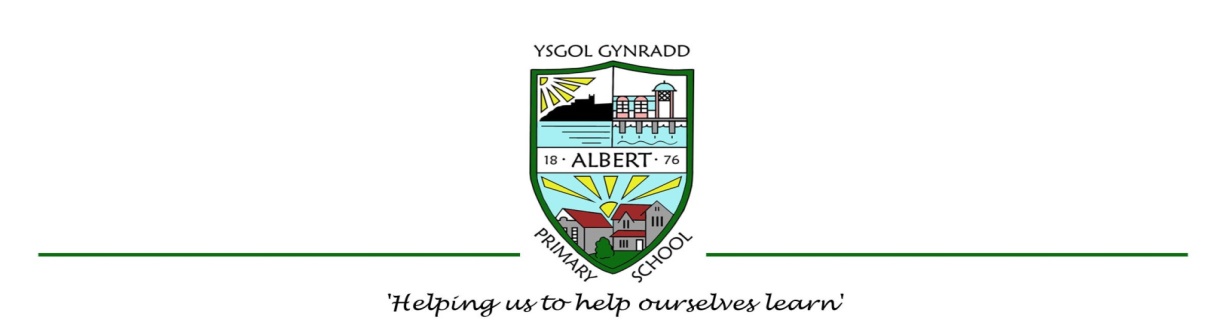 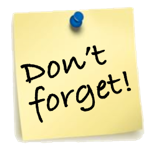 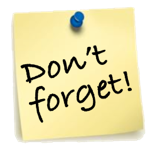 Weekly Reminder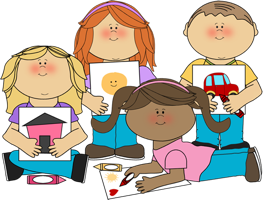 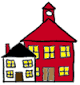 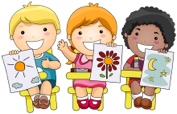 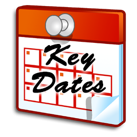 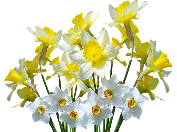 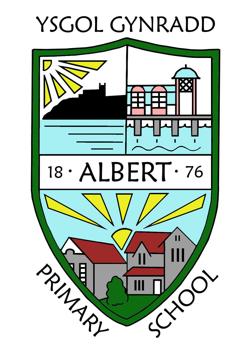 MondayTuesdayWednesdayThursdayFridayReading & spelling booksReading & spelling booksPE Y4HSpelling Test- Y4HReading & spelling booksSpelling Test- Y4J/WReading & spelling booksReading & spelling booksPE  Y4J/W